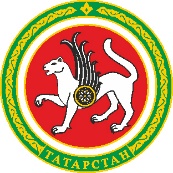 Тел./ факс: (843) 293-14-89, zags@tatar.ru, zags.tatarstan.ruПРИКАЗ										БОЕРЫКг. Казань«__» ___________ 2023 г.									№ _____В целях актуализации нормативных правовых актов Управления записи актов гражданского состояния Кабинета Министров Республики Татарстан внести в Политику безопасности обработки персональных данных, утвержденную приказом от 23 сентября 2020 года № 41, следующие изменения:в пункте 3.2.4 после слов «философских убеждений,» добавить слова «состояния здоровья,»;раздел 3 дополнить пунктами 3.2.11 и 3.2.12 следующего содержания:«3.2.11. Работники Управления не должны отказываться от своих прав на сохранение и защиту тайны.3.2.12. Управление, работники Управления и их представители должны совместно вырабатывать меры защиты персональных данных работников.»;часть 6 пункта 4.2 признать утратившей силу;часть 2 пункта 6.2 изложить в следующей редакции: «2) применение организационных и технических мер по обеспечению безопасности персональных данных при их обработке в информационных системах персональных данных, необходимых для выполнения требований к защите персональных данных, установленных Правительством Российской Федерации;»;часть 6 пункта 6.2 изложить в следующей редакции: «6) обнаружение фактов несанкционированного доступа к персональным данным и принятие мер, в том числе мер по обнаружению, предупреждению и ликвидации последствий компьютерных атак на информационные системы персональных данных и по реагированию на компьютерные инциденты в них;»;часть 4 пункта 7.1 изложить в следующей редакции: «4) передача персональных данных необходима для исполнения договора, стороной которого либо выгодоприобретателем или поручителем, по которому является субъект персональных данных, а также для заключения договора по инициативе субъекта персональных данных или договора, по которому субъект персональных данных будет являться выгодоприобретателем или поручителем. Заключаемый с субъектом персональных данных договор не может содержать положения, ограничивающие права и свободы субъекта персональных данных, устанавливающие случаи обработки персональных данных несовершеннолетних, если иное не предусмотрено законодательством Российской Федерации, а также положения, допускающие в качестве условия заключения договора бездействие субъекта персональных данных;»;в пункте 8.3 слова «могут быть» заменить словами «должны быть».Начальник Управления		  			                        Г.Р. НигматуллинаО внесении изменений в Политику безопасности обработки персональных данных Управления ЗАГС Кабинета Министров Республики Татарстан 